Only available to Surrey Care Subscribers!Please return this form to our marketing assistant Ilaria Bommarito at Marketing@surreycare.org.uk and SCA will upload your job advert for you.    Complete this form if you have a job vacancy to advertise on our website:www.surreycare.org.uk Surrey Care Association Limited, a company limited by guarantee and registered in England. Company Number 05535438.Advertise your serviceand your job vacancies onwww.surreycare.org.uk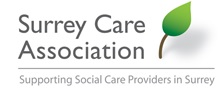 Advertise your serviceand your job vacancies onwww.surreycare.org.ukJob Title: Description:As the CQC Registered Manager you will be providing a customer focussed experience to people using our services and their families along with managing and supporting a large and highly motivated team of Registered Nurses and Care staff. You will not be alone in doing this. Reporting to the Head of Clinical and Personal Care Services you will work alongside two very experienced Team Managers for Residential Care and Care at Home and our Therapy Team who together you will support people living at Whiteley Village both present and future. It is fair to say there is a lot of support around and lots of our staff tell us that they have a lot of opportunity for development within the Trust.You will certainly need to be a Registered Nurse with an active PIN along with have a demonstrable track record of delivering customer focussed, personalised Nursing Care in a changing environment. You will also need to have strong leadership skills and be solution focussed, proactive and sensitive to the needs of older people.Family accommodation is available in the village if required.If you think this role is exciting and you have the necessary attributes then please get in touch ……etc…..etc….Salary Details: Closing Date for vacancy: Contact Name & Organization: Contact Phone: CccContact Email: